Τι μαθαίνωΠηγαίνω στο σχολείομε τ’ άλλα τα παιδιάκι ανοίγω το βιβλίομ’ αγάπη στην καρδιά.Να μάθω να διαβάζω,να μάθω να μιλώ,μονάχος μου να γράφωσε λίγο, θα μπορώ.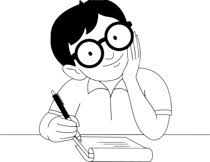 